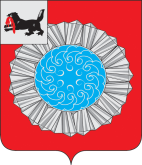 Российская  ФедерацияИркутская областьСлюдянский муниципальный районДУМА  СЛЮДЯНСКОГО МУНИЦИПАЛЬНОГО РАЙОНА Р Е Ш Е Н И Е  г. СлюдянкаПринято районной Думой 27 августа 2020 годаО внесении изменений и дополнений  в Устав  Слюдянского муниципального  района         В целях приведения Устава Слюдянского муниципального района в соответствие  с Федеральным законом от 06 октября 2003 года  № 131-ФЗ «Об общих принципах организации местного самоуправления в Российской Федерации», учитывая рекомендательное решение публичных слушаний от 13.08.2020г. по проекту настоящего решения, руководствуясь статьями 31, 45, 48 Устава Слюдянского муниципального района, зарегистрированного постановлением Губернатора Иркутской области от 30 июня 2005 г. № 303-п,  регистрационный № 14-3, РАЙОННАЯ ДУМА РЕШИЛА:         1.Внести изменения и дополнения в Устав Слюдянского муниципального района, зарегистрированный постановлением Губернатора Иркутской области от 30.06.2005 года № 303-п, регистрационный № 14-3:           1.1. В статье 23 «Мэр района»:  а) часть 4.1. изложить в следующей редакции:             «4.1. Мэр района не вправе:             1) заниматься предпринимательской деятельностью лично или через доверенных лиц;2) участвовать в управлении коммерческой или некоммерческой организацией, за исключением следующих случаев:а) участие на безвозмездной основе в управлении политической партией, органом профессионального союза, в том числе выборным органом первичной профсоюзной организации, созданной в органе местного самоуправления, аппарате избирательной комиссии муниципального образования, участие в съезде (конференции) или общем собрании иной общественной организации, жилищного, жилищно-строительного, гаражного кооперативов, товарищества собственников недвижимости;б) участие на безвозмездной основе в управлении некоммерческой организацией (кроме участия в управлении политической партией, органом профессионального союза, в том числе выборным органом первичной профсоюзной организации, созданной в органе местного самоуправления, аппарате избирательной комиссии муниципального образования, участия в съезде (конференции) или общем собрании иной общественной организации, жилищного, жилищно-строительного, гаражного кооперативов, товарищества собственников недвижимости) с предварительным уведомлением губернатора Иркутской области в порядке, установленном законом Иркутской области;в) представление на безвозмездной основе интересов муниципального образования в совете муниципальных образований Иркутской области, иных объединениях муниципальных образований, а также в их органах управления;г) представление на безвозмездной основе интересов муниципального образования в органах управления и ревизионной комиссии организации, учредителем (акционером, участником) которой является муниципальное образование, в соответствии с муниципальными правовыми актами, определяющими порядок осуществления от имени муниципального образования полномочий учредителя организации либо порядок управления находящимися в муниципальной собственности акциями (долями в уставном капитале);д) иные случаи, предусмотренные федеральными законами;3) заниматься иной оплачиваемой деятельностью, за исключением преподавательской, научной и иной творческой деятельности. При этом преподавательская, научная и иная творческая деятельность не может финансироваться исключительно за счет средств иностранных государств, международных и иностранных организаций, иностранных граждан и лиц без гражданства, если иное не предусмотрено международным договором Российской Федерации или законодательством Российской Федерации;4) входить в состав органов управления, попечительских или наблюдательных советов, иных органов иностранных некоммерческих неправительственных организаций и действующих на территории Российской Федерации их структурных подразделений, если иное не предусмотрено международным договором Российской Федерации или законодательством Российской Федерации.»;б) в абзаце 1 части 7 слова «4 месяца» заменить словами «6 месяцев».           1.2. В статье 28 «Районная Дума»:           в абзаце 1 части 2.1. слова «муниципального образования Слюдянский район» заменить словами «Слюдянского  муниципального района».     1.3. В статье 36 «Статус депутата районной Думы»: часть 6 изложить в следующей редакции:            «6. Осуществляющие свои полномочия на постоянной основе депутаты районной Думы не вправе: 1) заниматься предпринимательской деятельностью лично или через доверенных лиц;2) участвовать в управлении коммерческой или некоммерческой организацией, за исключением следующих случаев:а) участие на безвозмездной основе в управлении политической партией, органом профессионального союза, в том числе выборным органом первичной профсоюзной организации, созданной в органе местного самоуправления, аппарате избирательной комиссии муниципального образования, участие в съезде (конференции) или общем собрании иной общественной организации, жилищного, жилищно-строительного, гаражного кооперативов, товарищества собственников недвижимости;б) участие на безвозмездной основе в управлении некоммерческой организацией (кроме участия в управлении политической партией, органом профессионального союза, в том числе выборным органом первичной профсоюзной организации, созданной в органе местного самоуправления, аппарате избирательной комиссии муниципального образования, участия в съезде (конференции) или общем собрании иной общественной организации, жилищного, жилищно-строительного, гаражного кооперативов, товарищества собственников недвижимости) с предварительным уведомлением Губернатора Иркутской области в порядке, установленном законом Иркутской области;в) представление на безвозмездной основе интересов муниципального образования в совете муниципальных образований Иркутской области, иных объединениях муниципальных образований, а также в их органах управления;г) представление на безвозмездной основе интересов муниципального образования в органах управления и ревизионной комиссии организации, учредителем (акционером, участником) которой является муниципальное образование, в соответствии с муниципальными правовыми актами, определяющими порядок осуществления от имени муниципального образования полномочий учредителя организации либо порядок управления находящимися в муниципальной собственности акциями (долями в уставном капитале);д) иные случаи, предусмотренные федеральными законами;3) заниматься иной оплачиваемой деятельностью, за исключением преподавательской, научной и иной творческой деятельности. При этом преподавательская, научная и иная творческая деятельность не может финансироваться исключительно за счет средств иностранных государств, международных и иностранных организаций, иностранных граждан и лиц без гражданства, если иное не предусмотрено международным договором Российской Федерации или законодательством Российской Федерации;4) входить в состав органов управления, попечительских или наблюдательных советов, иных органов иностранных некоммерческих неправительственных организаций и действующих на территории Российской Федерации их структурных подразделений, если иное не предусмотрено международным договором Российской Федерации или законодательством Российской Федерации.».           1.4. В статье 38 «Администрация района»:           а) в абзаце 1 части 2.1. слова «муниципального образования Слюдянский район» заменить словами «Слюдянского  муниципального района».            б) часть 4 дополнить пунктом 4.3 следующего содержания:           «4.3) разработка и утверждение схемы нестационарных торговых объектов на территории Слюдянского муниципального района;».          1.5. В статье 42 «Контрольно-счетная палата муниципального образования Слюдянский район»:           а) в наименовании и по тексту статьи слова «муниципального образования Слюдянский район» заменить словами «Слюдянского  муниципального района»;         2. Поручить мэру Слюдянского муниципального района:2.1. Направить  изменения и дополнения в Устав Слюдянского муниципального  района на государственную регистрацию в Управление Министерства юстиции Российской Федерации по Иркутской области.2.2. Опубликовать настоящее решение с реквизитами государственной регистрации в газете «Славное море», а также разместить на официальном сайте администрации муниципального района.   3. Настоящее решение вступает в силу после государственной регистрации и опубликования в газете «Славное море».Мэр Слюдянского муниципального района                                                                                           А.Г. ШульцПредседатель Думы Слюдянского муниципального района                                                                                       А.В. Николаевот 27.08.2020 г. № 31 – VII рд